                                                        Enrolment Form	                 Child’s Details	Child’s first name: _____________________Child’s Surname:_________________(Name must be exactly as it appears on birth certificate or Passport)We require a copy of your child’s birth certificate. If your child was baptised outside of Ballinlough Parish we also require a copy of the baptismal certificate.Child’s date of birth: (dd/mm/yyyy)___________                        Gender: M:   F:   PPS Number: ____________       Address ____________________________________________________________Email:……………………………………………………………………………..Nationality: __________   Religion:___________ Where baptised:_____________ No of children in family: ____  Names of siblings in school (if any):__________________________________________________________________	Contact Details	In the event your child becomes ill during school time, we will contact parents. If either parent cannot be reached, we contact the emergency contact person. Therefore, please provide the name of a childminder / relative / or friend we can contact in the event we cannot contact the parents / guardians.Mother’s Name:___ _____________________ Occupation: __ ___________________         Mobile number: ____________________Home Phone number:____________            Work Number:_____________________Fathers Name:________________________ Occupation: _______ _______________       Mobile number: ____________________Home Phone number:____________            Work Number:_____________________With whom does the child normally live?Both parents: : Father    Mother:  Other:  (Please specify)_______________________________________________If your child resides with another person, please give their detailsName:________________________ Relationship to the child:________________________Occupation: ______________________Mobile number: ____________________Home Phone: number:____________     Work Number:_____________________Emergency contact person. Name:________________________ Relationship to child:________________________  Occupation: ______________________Mobile number: __________________Home Phone: number:____________     Work Number:_____________________2nd Emergency contact person. Name:________________________ Relationship to child:__________________Occupation: ______________________Mobile number: ____________________Home Phone: number:____________     Work Number:_____________________Are there any court orders in place regarding your child?   Yes  No  If yes please give details:_________________________________________________It is vital that you inform us of any changes of mobile, work or home numbers or changes of emergency person contact details should we need to contact you in an emergency.	Medical and Developmental History	Please list any problems your child may have in relation to health (e.g. Allergies (food or other), asthma, epilepsy, sight, hearing, speech, fainting etc.), toilet training, pacifier (soother) use etc. Please give details:__________________________________________________________________________________________________________________________________________Has your child ever been referred to any of the following? Speech and language therapist, Eye/ Ear Specialist, Child Guidance Clinic, Psychological Services, Occupational therapist or any special education specialist? Please supply report to school if applicable, in the strictest confidence.__________________________________________________________________________________________________________________________________________Name of Family Doctor__________________Phone No:_______________________________	Educational History	Nursery / Playschool attended:____________________________________________Dates attended: From: __________To:___________For children transferring from another school, please give details of previous school attended:Name of school: ________________________Phone number: ___________________Address: _____________________________________________________________Dates attended: From: ___________To:_______________Current class: ____ Reason for transfer:_____________________________________Please inform your previous school that we require a letter from them under the Educational Welfare Act 2000 concerning your child’s attendance. We will also need your child’s educational progress report from the previous school.	Consents	Do you consent for your child to participate in school trips? For example, school tours, local educational visits/field trips, to church and hall, sports and participation in school activities.                                                                                                                                                                                                                            Yes  No Do you give permission for your child to be taken immediately to a doctor or hospital in case of serious illness/accident?                                                                                       Yes  No On occasions such as Communion, Confirmation and other school events (sports day) local press photographers take group/individual photos of children. Do you agree to the school using your child’s image in this way?                                                                                               Yes  No Do you consent for your child’s photo (NOT name) to be used in relation to publicising school events and activities in our newsletter, website and school notice board.                                                                                                                                                                                                                              Yes  No  It is the schools policy to celebrate your child’s work and achievements.  As a result, images of your child and his/her work may appear on our website.  At no stage will your child be identified by name.  Usually children will only be pictured at a distance and in groups.  Do you agree to the school using your child’s image in this way?                                                                                                                   Yes  No  Do you give consent to your child to access the internet in accordance with “acceptable use policy” (available from the office).  The internet is accessed on the Inter active White Board by the Teacher as an educational tool and on computer in line with the “Acceptable Use policy”. (available from the Office)                                                                                                                                                                                                                              Yes  No  Do you consent to your child taking formal instructions in the Stay Safe and RSE Programme, (a personal safety and Health Education programme)?                                               Yes  No                                                                                        Most classes have an extra support teacher assigned to help all children in the class. On occasion, it may be necessary for organisational reasons to remove a group of children to another room to work with this teacher or the class teacher.  (If your child is experiencing learning difficulties you will be informed personally by the teacher).Do you agree?                                                                                            Yes  No On occasion, we administer ‘Diagnostic tests’ (e.g. Neale Analysis, MIST, Belfield Infant Screening NRIT) to discover the educational progress of pupils. Should any concerns arise following these tests we will contact you.  Do you agree to this?                                                                                                                   Yes  No Any other relevant information about your child:_____________________________                                   _   Completion of Form Birth Certificate & Baptismal cert if relevant. Any relevant Reports regarding your child Report from previous school if relevant.I have read the School Code of Behaviour and agree that my child will abide by this code.I / We confirm the above details are correct.Signed:__________________________________   Date:____________________                                      Ballinlough National School,Ballinlough, Kells, County Meath.Tel: 046 92 43965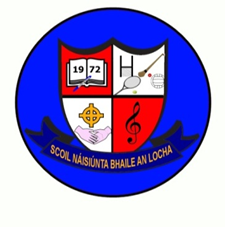 Principal: Tanya Farrelly       Roll No:  09238IEmail: nsballinlough@gmail.comWEB: www.ballinloughns.com                         Checklist